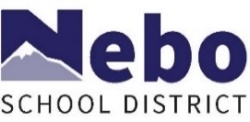 This checklist should be used by the investigator who is investigating allegations of student misconduct as described in Nebo School District Policy JD, Student Conduct and Discipline, and other applicable policies (e.g., Policies JDA, JDB, JDE, JDF, JDG, JDH, and JDJ). Investigators should carefully follow the procedures outlined in Nebo School District Policy JD. The investigation file should be kept separate from personnel or student education files.Indicate the date on which each step of the investigation is completed:Complainant:Respondent(s):Briefly describe the incident(s) and evidence giving rise to this investigation:Briefly describe the incident(s) and evidence giving rise to this investigation:Briefly describe the incident(s) and evidence giving rise to this investigation:Briefly describe the incident(s) and evidence giving rise to this investigation:Received notice of conduct or allegationsProvided initial supportive measures / safety plan (if applicable)Investigator(s) assignedCreated investigation file (electronic and hard copy)Written complaint received or completed by investigatorIf possible criminal conduct, notified law enforcement or DCFS (if applicable)If possible criminal conduct, notified complainant of option to contact law enforcement or DCFS (optional)Preserved evidence (video, documents, physical, and electronic)Interviewed complainantInterviewed respondent(s) and gathered written response(s)Interviewed witnesses and gathered written witness statementsCompleted written Investigation Report and DecisionWritten notice of investigation outcome sent to partiesDelivered Investigation Report and Decision to applicable administratorsDocumented complaint and disciplinary action in SISRemedied effects on complainant (if applicable)Disciplinary action imposed on respondent(s) (if applicable)Remedied effects on school environment (if applicable)Other recommendations completed (if applicable)Investigation closed